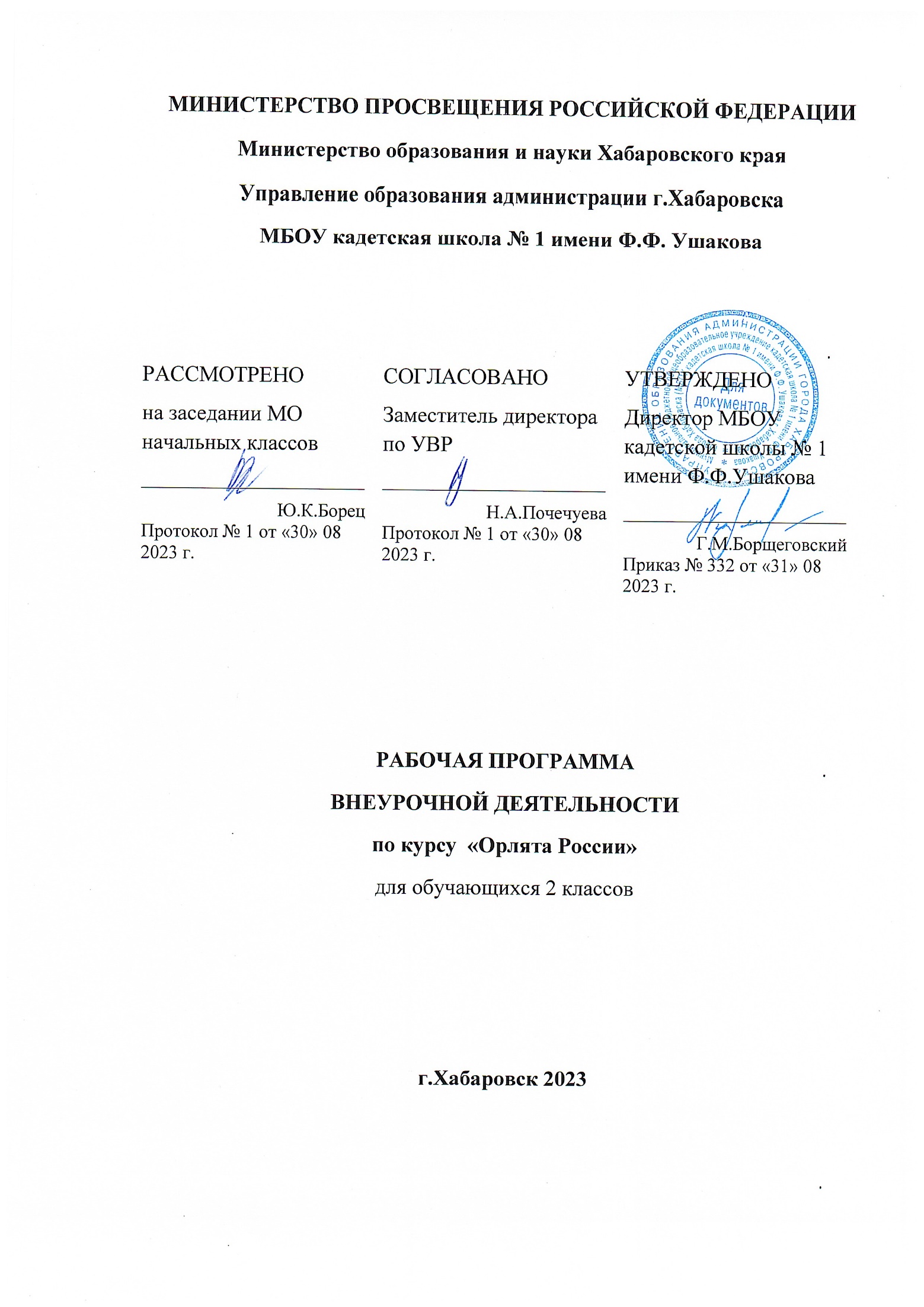 ПОЯСНИТЕЛЬНАЯ ЗАПИСКА      Рабочая программа курса внеурочной деятельности «Орлята России»  разработана в соответствии:- Федеральным  законом от 29.12.2012 № 273 «Об образовании в Российской Федерации»;- Приказа Минпросвещения от 31.05.2021 № 286 «Об утверждении федерального государственного образовательного стандарта начального общего образования»;- Методических рекомендаций по использованию и включению в содержание процесса обучения и воспитания государственных символов Российской Федерации, направленных письмом Минпросвещения от 15.04.2022 № СК-295/06;- Методических рекомендаций по уточнению понятия и содержания внеурочной деятельности в рамках реализации основных общеобразовательных программ, в том числе в части проектной деятельности, направленных письмом Минобрнауки от 18.08.2017 № 09-1672;- Стратегии развития воспитания в Российской Федерации на период до 2025 года, утвержденной распоряжением Правительства от 29.05.2015 № 996-р; СП 2.4.3648-20;	- основной образовательной программы.	 МЕСТО         КУРСА  В     УЧЕБНОМ    	             ПЛАНЕ      Общее число часов, отведённых на изучение курса внеурочной деятельности «Орлята России» во 2 классе составляет 34 часов.СОДЕРЖАНИЕ  КУРСА ВНЕУРОЧНОЙ ДЕЯТЕЛЬНОСТИ      В основу курса внеурочной деятельности положен системно-деятельностный подход, позволяющий за период освоения ребёнком образовательных треков (траекторий социально – коммуникационного развития) осуществить качественный переход от «социальной активности» к «социальной позиции» и «гражданской идентичности». Важно, что в названии программы заключён сущностный нравственный идеал «Орлёнок России».Структура построения курса предлагает богатые возможности для проявления творческой энергии каждого ребёнка, для развития его инициативы, для формирования активной позиции юных граждан страны. В структуре заложено понимание особенностей психологического развития младшего школьника и условия для формирования самостоятельной личности будущего подростка. Учтено соотнесение построения учебных четвертей и распределение нагрузки в них. Цикличность курса, где даётся возможность вернуться к ранее пройденным трекам, позволяет ребёнку, опираясь на полученный опыт, проанализировать свои действия, сделать вывод и попробовать применить этот опыт в своей жизни.Курс внеурочной деятельности представляет комплекс из 9-и занятий по 7-ми трекам.1. Трек «Орлёнок – Лидер» Ценности, значимые качества трека: дружба, команда.В процессе реализации данного трека дети приобретают опыт совместной деятельности, что является необходимым в начале учебного года. Педагог может увидеть уровень сплочённости классного коллектива, сформировать детские микрогруппы для приобретения и осуществления опыта совместной деятельности и чередования творческих поручений.2. Трек «Орлёнок – Эрудит» Ценности, значимые качества трека: познание. 	Трек «Орлёнок – Эрудит» занимает первый месяц второй четверти, которая отличается наличием различных олимпиад, интеллектуальных конкурсов, конференций и т.п.– в этот период дети знакомятся с разными способами получения информации, что необходимо для их успешной деятельности, в том числе познавательной. Именно в этот период учебного года у детей отмечается высокая мотивация и интерес к учёбе.3. Трек «Орлёнок – Мастер» Ценности, значимые качества трека: познание В рамках данного трека дети знакомятся с пониманием того, что можно быть мастерами в разных сферах деятельности, в разных профессиях. Сроки реализации трека«Орлёнок-Мастер» поделены на два временных промежутка: во время первой части трека дети готовят новогодний спектакль, концерт или представление, вторая часть трека определена для знакомства с лучшими мастерами своего дела. 4. Трек «Орлёнок – Доброволец» Ценности, значимые качества трека: милосердие, доброта, забота.Тематика данного трека актуальна круглый год. Проведение трека в данный временной период можно рассматривать, как эмоциональный пик всей Программы. Это создаст и поддержит общее настроение добра, взаимопонимания, удовлетворённости не только в рамках трека, но и в обычной жизнедеятельности детей. Учитель может обращатьсяк имеющемуся социальному опыту детей в любое время учебного года.5. Трек «Орлёнок – Спортсмен» Ценности, значимые качества трека: здоровый образ жизни. Время для реализации этого трека обусловлено необходимостью усилить двигательную активность детей, так как к середине учебного года накапливается определённая физическая и эмоциональная усталость от учебной нагрузки. Дополнительные физкультурно-оздоровительные мероприятия в том числе позволят снизить заболеваемость детей, что актуально в зимний период.6. Трек «Орлёнок – Эколог» Ценности, значимые качества трека: природа, Родина.Погодные условия в момент реализации трека «Орлёнок – Эколог» позволяют проводить мероприятия за пределами здания школы с выходом на природу. Есть возможность использования природных материалов при изготовлении поделок, проведения акций спосадками деревьев, уборке мусора в рамках экологического субботника.7. Трек «Орлёнок – Хранитель исторической памяти» Ценности, значимые качества трека: семья, Родина.Данный трек является логическим завершением годового цикла Программы. В рамках трека происходит ценностно-ориентированная деятельность по осмыслению личностного отношения к семье, Родине, к своему окружению и к себе лично. Ребёнок должен открыть для себя и принять значимость сохранения традиций, истории и культуры своего родного края.Основная смысловая нагрузка трека:Я – хранитель традиций своей семьи.Мы (класс) – хранители своих достижений.Я/Мы – хранители исторической памяти своей страны.Планируемые результаты освоения курса внеурочной деятельности    Целевые ориентиры результатов участия и освоения младшими школьниками содержания учебно-методического комплекса программы «Орлята России» определены в соответствии с ФГОС, основными направлениями воспитания, зафиксированными в Примерной рабочей программе воспитания и основываются на российских базовых национальных ценностях:Личностные результаты:- формирование основы российской гражданской идентичности, чувство гордости за свою Родину, российский народ и историю России;- формировать гуманистические и демократические ценностные ориентации,-овладевать начальными навыками адаптации в динамично изменяющемся и развивающемся мире;--развитие самостоятельности, личной ответственности за свои поступки на основе представлений о нравственных нормах;- формировать навыки сотрудничества со взрослыми и сверстниками в разных социальных ситуациях;- формировать безопасный, здоровый образ жизни ;-мотивации к творческому труду, работе на результат, бережному отношению к материальным и духовным ценностям;-формировать эстетические потребности, ценности и чувства.Метапредметные результаты.Коммуникативные:-  владение методами поиска, переработки, хранения и передачи информации;умению слушать собеседника и вести диалог;- умение излагать свое мнение и аргументировать свою точку зрения и оценку событий;- умение договариваться о распределении функций и ролей в совместной деятельности;- осуществлять взаимный контроль в совместной деятельности; умение использовать речевые средства и средства информационных и коммуникационных технологий (далее – ИКТ) для решения коммуникативных и познавательных задач ;-умению определять общую цель и пути ее достижения.Познавательные:- сравнивать, анализировать, синтезировать, обобщать и классифицировать объекты, явления по родо-видовым признакам;- устанавливать аналогии и причинно-следственные связи;- работать с таблицами, картами, схемами;- умению кодировать и декодировать информацию .Регулятивные: - планировать свою деятельность;- осуществлять самонаблюдение и самооценку в процессе деятельности;- анализировать причины своего успеха/неуспехаПредметные результаты.- использовать действия с языковыми единицами для решения познавательных, практических и коммуникативных задач;- самостоятельно выбирать интересующую литературу;-пользоваться справочными источниками для понимания и получения дополнительной информации;-применять математические знания для решения учебно-познавательных и учебно- практических задач;- выполнять элементарные правила экологической грамотности, нравственного поведения в мире природы и людей,-владеть элементарным способам изучения природы и обществ(наблюдению, записи, измерению, опыту, сравнению, классификации и др., с получением информации из семейных архивов, от окружающих людей, в открытом информационном пространстве) ;- устанавливать и выявлять причинно-следственные связи в окружающем мире;- практическим умениям и навыкам в различных видах художественной деятельности, а также в специфических формах художественной деятельности, базирующихся на ИКТ(цифровая фотография, видеозапись, элементы мультипликации и пр.);- использовать приобретенные знания и умения для творческого решения несложных творческих, технологических и организационных задач.Формы организации  и  виды деятельности:- игровая, фронтальная, групповая, индивидуальная;- лекции, беседы, КВНы, экскурсии, походы, театрализованные представления;- анализ и просмотр  презентаций, видеофильмов, мультиуроков.тематическое планированиеКАЛЕНДАРНО-ТЕМАТИЧЕСКОЕ ПЛАНИРОВАНИЕ №п\пТема разделаКол-во часовЭлектронные (цифровые) образовательные ресурсыСтарт программы4 чhttps://orlyatarussia.ru/library/29Орлёнок – Лидер4 чhttps://orlyatarussia.ru/library/29Орлёнок – Эрудит4 чhttps://orlyatarussia.ru/library/29Орлёнок – Мастер4 чhttps://orlyatarussia.ru/library/29Орлёнок – Доброволец4 чhttps://orlyatarussia.ru/library/29Орлёнок – Спортсмен4 чhttps://orlyatarussia.ru/library/29Орлёнок – Эколог4 чhttps://orlyatarussia.ru/library/29Орлёнок – Хранитель исторической памяти4 чhttps://orlyatarussia.ru/library/29Подведение итогов2 чhttps://orlyatarussia.ru/library/29№ТемаКол-вочасовДатаплан.Датафакт.Старт программы – 4 чСтарт программы – 4 чСтарт программы – 4 чВстреча с игрой1Интеллектуально-познавательные  игры1Подвижные игры1Вводный «Орлятский урок»1Орленок-лидер 4 чЛидер – это…1Я могу быть лидером1Как стать лидером?1Итоги трека «Мы дружный класс!1Орлёнок – Эрудит – 4 чКто такой эрудит?1Развиваемся, играя!1 Я – эрудит, а это значит…1Могу быть изобретателем. Итоги трека «На старте новых открытий»1Орлёнок – Мастер 4 чМастер – это…1Мастерами славится Россия1В гости к мастерам1КТД «Классный театр. Подводим итоги.1Орлёнок – Доброволец – 4 ч.От слова к делу. Спешить на помощь безвозмездно!	1С заботой о старших1Добровольцем будь всегда1«Портрет добровольца» - итоги трека1Орлёнок – Спортсмен – 4 ч.Утро начинай с зарядки – будешь ты всегда в порядке!1Должен быть режим у дня1О спорт, ты – мир!1Спортивная игра  «У рекордов наши имена»1Орлёнок – Эколог – 4 чЭКОЛОГиЯ. Мой след на планете1Каким должен быть настоящий  эколог? Что должен знать и уметь эколог? Встреча с человеком, которого можно назвать настоящим экологом1Восхищаемся красивым миром1Экология на практике1Орлёнок – Хранитель исторической памяти – 4 чОрлёнок – Хранитель исторической памяти1Я храню традиции семьи, а значит и традиции страны.1Кодекс «Орлёнка – Хранителя»1Расскажи мне о России. Итоги трека.1Подведение итогов – 2 чПодведение итогов участия в программе в текущем учебном году1Интеллектуально-познавательные  игры1